COVID 19 - QUESTIONNAIRE MÉDICAL AVANTLES COMPÉTITIONS DE SURF J-3Epreuve : 						Lieu : 					Date :Identification du patient:Nom : 					Prénom :Né le : 					Sexe F / M :Représentant légal:Nom : 					Prénom :Adresse postale :Commune : 				Code postal :N° Portable : 				Courriel :Médecin traitant:État de santé du patient et de l'accompagnant dans les 14 jours précédant la compétition: (Cocher les cases correspondantes et préciser les dates d’apparition):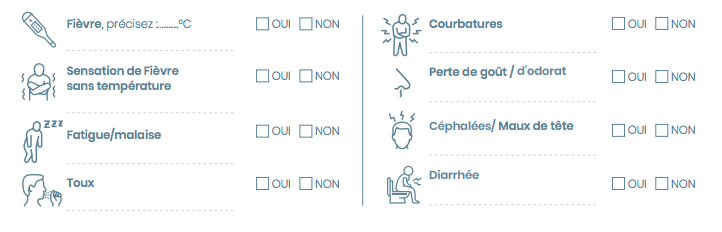 Exposition à des risques dans les 14 jours qui précèdent la compétition:Le patient et l'accompagnant ont-ils été en contact étroit 1 avec une personne ayant présenté les signes détaillés ci-dessus?				OUI/NONLe patient et l'accompagnant ont-ils été en contact étroit 1 avec un cas confirmé d’infection à SARSCoV-2 (COVID 19)?				OUI/NONLe patient et l'accompagnant présentent-ils des co-morbidités ?(diabète, insuffisance rénale, cardiaque ou pulmonaire, hypertension artérielle, asthme, terrain immuno-déprimé, traitement immunosuppresseur, âge > 70 ans…) ou un traitement quotidien? 											OUI/NON1 Un contact étroit est une personne qui a partagé le même lieu de vie (par exemple : famille, même chambre) que le cas confirmé ou a eu un contact direct avec lui, en face à face, à moins d’1 mètre du cas et/ou pendant plus de 15 minutes, au moment d’une toux, d’un éternuement ou lors d’une discussion ; flirt ; amis intimes ; voisins de classe ou de bureau ; voisins du cas dans un moyen de transport de manière prolongée ; personne prodiguant des soins à un cas confirmé ou personnel de laboratoire manipulant des prélèvements biologiques d’un cas confirmé, en l’absence de moyens de protection adéquats.J’atteste sur l’honneur l’exactitude des renseignements.À le 				Signature (pour les mineurs, celle du représentant légal)